КОМУНАЛЬНИЙ ЗАКЛАД «ХАРКІВСЬКА СПЕЦІАЛЬНА ШКОЛА № 6» НАКАЗ31.08.2023                                           Харків                                                № 54Про затвердження Положення про внутрішню систему забезпечення якості освіти Комунального закладу «Харківська спеціальна школа №6» Харківської обласної радиВідповідно до ст. 41 Закону України «Про освіту», ст. 38 Закону України «Про повну загальну середню освіту», на підставі рішення спеціальної школи педагогічної ради закладу освіти від 31.08.2023 р. № 6, з метою приведення власних нормативно-правових актів у відповідність до чинного законодавства УкраїниНАКАЗУЮ:Затвердити Положення про внутрішню систему забезпечення якості освіти Комунального закладу «Харківська спеціальна школа № 6» Харківської обласної ради (далі Положення) (Додаток 1).Увести в дію Положення.З 04.09.2023 Педагогічним працівникам спеціальної школи керуватися даним Положенням під час освітнього процесу в  спеціальній школі.Даний наказ та Положення оприлюднити на офіційному сайті закладу освіти.Контроль за виконанням наказу залишаю за собою.Директор спеціальної школи                        Тетяна АЛЬОШИЧЕВАЗ наказом ознайомлені: Додаток 1 до наказу КЗ «ХСШ № 6» ХОРвід 31.08.2023 №53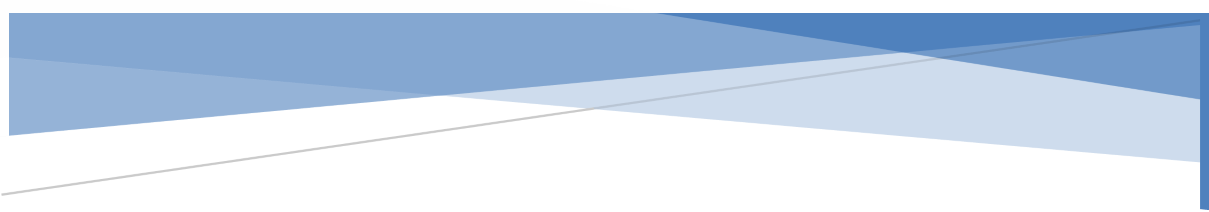 ПОЛОЖЕННЯпро ВНУТРІШНЮ СИСТЕМУ ЗАБЕЗПЕЧЕННЯ ЯКОСТІ ОСВІТИ Комунального закладу «Харківська спеціальна школа № 6» Харківської обласної ради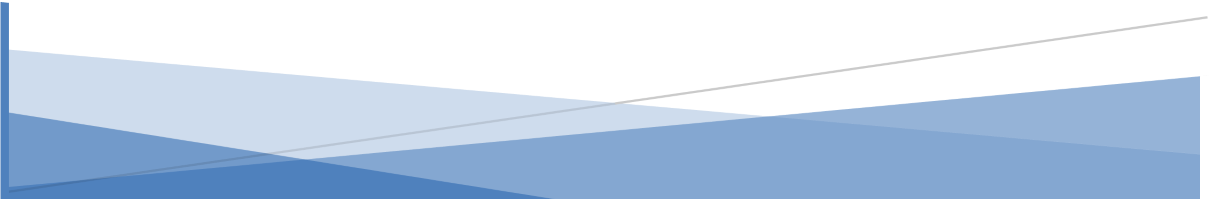 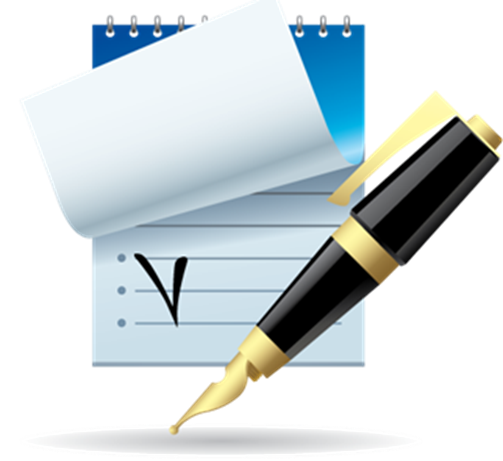 І. Загальні положення1. Положення про внутрішню систему забезпечення якості освіти (далі Положення) Комунального закладу «Харківська спеціальна школа № 6» Харківської обласної ради  (далі Спеціальна школа) розроблено відповідно до статті 41 Закону України «Про освіту» від 05.09.2017 № 2145-VIIІ (зі змінами). 2. Метою функціонування внутрішньої системи забезпечення якості освіти у спеціальній школі є: гарантування якості освіти; формування довіри суспільства до спеціальної школи; постійне та послідовне підвищення якості освіти; допомога суб’єктам освітньої діяльності у підвищенні якості освіти. 3. Внутрішня система забезпечення якості освіти спеціальної школи   включає: стратегію (політику) та процедури забезпечення якості освіти; систему та механізми забезпечення академічної доброчесності; оприлюднені критерії, правила і процедури оцінювання учнів (вихованців); оприлюднені критерії, правила і процедури оцінювання педагогічної діяльності педагогічних працівників; оприлюднені критерії, правила і процедури оцінювання управлінської діяльності керівних працівників спеціальної школи; забезпечення наявності необхідних ресурсів для організації освітнього процесу, в тому числі для самостійної роботи учнів (вихованців); забезпечення наявності інформаційних систем для ефективного управління спеціальною школою; створення в спеціальній школі інклюзивного освітнього середовища, універсального дизайну та розумного пристосування; інші процедури та заходи, що визначаються спеціальними документами спеціальної школи. 4. Оцінювання освітніх і управлінських процесів спеціальної школи здійснюється за такими напрямами: освітнє середовище спеціальної школи:забезпечення комфортних і безпечних умов навчання та праці; створення освітнього середовища, вільного від будь-яких форм насильства та дискримінації; формування інклюзивного, розвивального та мотивуючого до навчання освітнього простору; система оцінювання учнів (вихованців): наявність відкритої, прозорої і зрозумілої для учнів (вихованців) системи оцінювання їх навчальних досягнень; застосування внутрішнього моніторингу, що передбачає систематичне відстеження та коригування результатів навчання кожного учня (вихованця); спрямованість системи оцінювання на формування в учнів (вихованців) відповідальності за результати свого навчання, здатності до самооцінювання; педагогічна діяльність педагогічних працівників спеціальної школи: ефективність планування педагогічними працівниками своєї діяльності, використання сучасних освітніх підходів до організації освітнього процесу з метою формування ключових компетентностей учнів (вихованців); постійне підвищення рівня професійної компетентності та майстерності педагогічних працівників; налагодження співпраці з учнями (вихованцями), їх батьками чи іншими законними представниками (далі - батьки), працівниками спеціальної школи; організація педагогічної діяльності та навчання учнів (вихованців) на засадах академічної доброчесності; управлінські процеси спеціальної школи: наявність стратегії та системи планування діяльності спеціальної школи, моніторинг виконання поставлених цілей і завдань; формування відносин довіри, прозорості, дотримання етичних норм; ефективність кадрової політики та забезпечення можливостей для професійного розвитку педагогічних працівників; організація освітнього процесу на засадах людиноцентризму, прийняття управлінських рішень на основі конструктивної співпраці учасників освітнього процесу, взаємодії спеціальної школи з місцевою громадою; формування та забезпечення реалізації політики академічної доброчесності. 5. Оцінювання освітніх і управлінських процесів спеціальної школи здійснюється відповідно до Критеріїв, наведених у Додатку 1 до цього Положення. 6. Це Положення та зміни до нього погоджуються  педагогічною радою, затверджуються директором  та вводиться в дію наказом. 7. Дія цього Положення поширюється та є обов’язковою до виконання для всіх учасників освітнього процесу в спеціальній школі. 8. Положення публікується на офіційному веб-сайті спеціальної школи. ІІ. Стратегія та процедури забезпечення якості освіти1. Стратегія та процедура забезпечення якості освіти базується на наступних принципах: принцип відповідності Державним стандартам загальної середньої освіти; принцип процесного підходу, що розглядає діяльність спеціальної школи як сукупність освітніх процесів, які спрямовані на реалізацію визначених закладом освіти стратегічних цілей, при цьому управління якістю освітніх послуг реалізується через функції планування, організації, мотивації та контролю; принцип цілісності, який полягає в єдності усіх видів освітніх впливів на учня, їх підпорядкованості головній меті освітньої діяльності, яка передбачає всебічний розвиток, виховання і соціалізація особистості, яка здатна до життя в суспільстві та цивілізованої взаємодії з природою, має прагнення до самовдосконалення і навчання впродовж життя, готова до свідомого життєвого вибору та самореалізації, відповідальності, трудової діяльності та громадянської активності; принцип безперервності, що свідчить про необхідність постійної реалізації суб’єктами освітньої діяльності на різних етапах процесу підготовки випускника спеціальної школи; принцип розвитку, що виходить з необхідності вдосконалення якості освітнього процесу відповідно до зміни внутрішнього та зовнішнього середовища, аналізу даних та інформації про результативність освітньої діяльності; принцип партнерства, що враховує взаємозалежність та взаємну зацікавленість суб’єктів освітнього процесу, відповідно до їх поточних та майбутніх потреб у досягненні високої якості освітнього процесу; принцип відкритості інформації на всіх етапах забезпечення якості та прозорості процедур системи забезпечення якості освітньої діяльності. 2. Забезпечення якості освіти є багатоплановим і передбачає: створення освітнього середовища спеціальної школи; наявність необхідних ресурсів (кадрових, фінансових, матеріальних, інформаційних, навчально-методичних, тощо); організацію освітнього процесу, який найбільш адекватно відповідає сучасним тенденціям розвитку національної освіти; контроль за освітнім процесом; функціонування системи формування компетентностей учнів (вихованців); підвищення кваліфікації педагогічних працівників, посилення кадрового потенціалу спеціальної школи; 3. Система внутрішнього забезпечення якості освіти включає в себе здійснення таких процедур і заходів: планування освітньої діяльності; затвердження, моніторинг та оновлення освітніх програм; самооцінку ефективності діяльності із забезпечення якості освіти; моніторинг якості освіти; посилення кадрового потенціалу спеціальної школи;забезпечення наявності необхідних ресурсів для організації освітнього процесу та підтримки учнів (вихованців); забезпечення публічності інформації про діяльність спеціальної школи; створення ефективної системи забезпечення академічної доброчесності. 4. Процедура забезпечення якості освіти повинна бути об’єктивною, відкритою, інформаційною, прозорою. ІІІ. Внутрішній моніторинг 1. Моніторинг якості освіти - це система послідовних і систематичних заходів, що здійснюються з метою виявлення та відстеження тенденцій у розвитку якості освіти в країні, на окремих територіях, у закладах освіти (інших суб’єктах освітньої діяльності), встановлення відповідності фактичних результатів освітньої діяльності її заявленим цілям, а також оцінювання ступеня, напряму і причин відхилень від цілей. 2. Внутрішній моніторинг якості освіти проводиться спеціальною школою, за розробленою системою показників, що дозволяє судити про те, наскільки ефективно реалізується освітня програма, тобто наскільки реальний "продукт" діяльності спеціальної школи відповідає ідеальній "моделі" випускника. 3. При цьому об’єктами, механізмами та термінами контролю є: моніторинг формування комфортного, безпечного, мотивуючого до навчання освітнього середовища спеціальної школи, у тому числі корекційного – 1 раз на рік; моніторинг виконання річного плану роботи спеціальної школи – 1 раз на рік; моніторинг виконання освітньої програми (вивчення рівня навчальних досягнень з предмета – 1 раз на 5 років, циклу предметів – за потребою, освітньої галузі – за потребою, різні види оцінювання, що відповідають «Загальним критеріям оцінювання навчальних досягнень учнів (вихованців) у системі загальної середньої освіти», які є обов’язковою складовою навчальної програми з предмета - на кожному уроці), тематичне – в кінці кожної теми, семестрове – в кінці кожного семестру, річне – в кінці року, державна підсумкова атестація – в кінці навчального року, зовнішнє незалежне оцінювання – в кінці навчального року, результати участі у предметних та творчих конкурсах різного рівня – протягом навчального року, участь у спортивних змаганнях – протягом навчального року, інтелектуальних випробовуваннях – протягом навчального року); моніторинг ефективності планування педагогічними працівниками своєї діяльності – 2 рази на рік; якість проведення навчальних занять та позаурочних заходів (вивчення системи роботи педагогічних працівників – 1 раз на 5 років, тематичний контроль знань, класно-узагальнюючий контроль – за потребою); кадрове забезпечення освітньої діяльності (підвищення кваліфікації педагогічних працівників (форма проходження на вибір учителя) – не менше 150 годин протягом 5 років, атестація – 1 раз на 5 років, добровільна сертифікація – 1 раз на 3 роки, участь у різних методичних заходах, конференціях, вебінарах, семінарах, конкурсах, тренінгах, онлайн-курсах, дистанційне навчання – протягом року); навчально-методичне забезпечення освітньої діяльності (наявність документів, визначених нормативно-правовими актами з питань освіти, необхідної кількості підручників та навчально-методичної літератури з усіх навчальних дисциплін для самостійної роботи та дистанційного навчання – 1 раз на рік); матеріально-технічне забезпечення освітньої діяльності                           (забезпечення мережею Інтернет, шкільні кабінети, класні кімнати, спортзал, бібліотека,  їдальня – 1 рази на рік); моніторинг оцінювання ступеня задоволення учнів (вихованців) (соціологічні (анонімні) опитування учнів (вихованців) і випускників – 1 раз на рік); продовження навчання (аналіз вступу у ВНЗ України та за її межами - 1 раз на рік); 4. План проведення моніторингів освітньої діяльності спеціальної школи наведено у Додатку 2 до цього Положення. 5. Перспективний план здійснення експертизи якості викладання предметів у 1-12 кл. на 2023 - 2028 рр. розміщено в Додатку 3 до цього Положення. 6. Завданнями внутрішньої системи забезпечення якості освіти спеціальної школи є: оновлення нормативно-методичної бази забезпечення якості освіти та освітньої діяльності в спеціальній школі; постійний моніторинг змісту освіти; спостереження за реалізацією освітнього процесу; моніторинг технологій навчання; моніторинг ресурсного потенціалу спеціальної школи; моніторинг управління ресурсами та процесами; спостереження за станом соціально-психологічного середовища спеціальної школи; контроль стану прозорості освітньої діяльності та оприлюднення інформації щодо її результатів; розроблення рекомендацій щодо покращення якості освітньої діяльності та якості освіти, участь у стратегічному плануванні. ІV. Академічна доброчесність 1. Академічна доброчесність - це сукупність етичних принципів та визначених законом правил, якими мають керуватися учасники освітнього процесу під час навчання, викладання та провадження наукової (творчої) діяльності з метою забезпечення довіри до результатів навчання та/або наукових (творчих) досягнень. 2. Систему та механізми забезпечення академічної доброчесності викладено в окремому Положенні про академічну доброчесність учасників освітнього процесу Комунального закладу «Харківська спеціальна школа № 6» Харківської обласної ради.  V. Критерії, правила і процедури оцінювання учнів (вихованців) 1. Результати освітньої діяльності учнів (вихованців) на всіх етапах освітнього процесу не можуть обмежуватися знаннями, уміннями, навичками. Метою навчання мають бути сформовані компетентності, як загальна здатність, що базується на знаннях, досвіді та цінностях особистості. 2. Оцінювання ґрунтується на позитивному принципі, що передусім передбачає врахування рівня досягнень учня (вихованця). 3. Вимоги до обов’язкових результатів навчання визначаються з урахуванням компетентнісного підходу до навчання, в основу якого покладено ключові компетентності. 4. Критерії оцінювання та очікувані результати освітньої діяльності учнів (вихованців) є обов’язковою складовою навчальної програми предмета. На початку вивчення теми вчитель повинен ознайомити учнів (вихованців) з системою та критеріями її оцінювання. 5. Видами оцінювання навчальних досягнень учнів (вихованців) є поточне, тематичне, семестрове, річне оцінювання та державна підсумкова атестація: Поточне оцінювання - це процес встановлення рівня навчальних досягнень учня (учениці) в оволодінні змістом предмета, уміннями та навичками відповідно до вимог навчальних програм. Об'єктом поточного оцінювання рівня навчальних досягнень учнів (вихованців) є знання, вміння та навички, самостійність оцінних суджень, досвід творчої діяльності та емоційно-ціннісного ставлення до навколишньої дійсності. Поточне оцінювання здійснюється у процесі вивчення теми. Його основними завдання є: встановлення й оцінювання рівнів розуміння і первинного засвоєння окремих елементів змісту теми, встановлення зв'язків між ними та засвоєним змістом попередніх тем, закріплення знань, умінь і навичок. Формами поточного оцінювання є індивідуальне, групове та фронтальне опитування; робота з діаграмами, графіками, схемами; робота з контурними картами; виконання учнями різних видів письмових робіт; взаємоконтроль учнів (вихованців) у парах і групах; самоконтроль тощо. В умовах зовнішнього незалежного оцінювання особливого значення набуває тестова форма контролю та оцінювання навчальних досягнень учнів (вихованців). Інформація, отримана на підставі поточного контролю, є основною для коригування роботи вчителя на уроці. Тематичному оцінюванню навчальних досягнень підлягають основні результати вивчення теми (розділу). Тематичне оцінювання навчальних досягнень учнів (вихованців) забезпечує: усунення безсистемності в оцінюванні; підвищення об'єктивності оцінки знань, навичок і вмінь; індивідуальний та диференційований підхід до організації навчання; систематизацію й узагальнення навчального матеріалу; концентрацію уваги учнів (вихованців) до найсуттєвішого в системі знань з кожного предмета. Тематична оцінка виставляється на підставі результатів опанування учнями матеріалу теми впродовж її вивчення з урахуванням поточних оцінок, різних видів навчальних робіт (практичних, лабораторних, самостійних, творчих, контрольних робіт) та навчальної активності школярів. Перед початком вивчення чергової теми всі учні мають бути ознайомлені з тривалістю вивчення теми (кількість занять); кількістю й тематикою обов'язкових робіт і термінами їх проведення; умовами оцінювання. Оцінка за семестр виставляється за результатами тематичного оцінювання, а за рік - на основі семестрових оцінок. Учень (учениця) має право на підвищення семестрової оцінки. При цьому потрібно мати на увазі, що підвищення результатів семестрового оцінювання шляхом переатестації не дає підстав для нагородження випускників золотою або срібною медалями. Більш гнучкої, різнопланової системи оцінювання потребує профільна старша школа, яка на основі диференційованого навчання повинна враховувати не лише навчальні досягнення, але і творчі, проектно-дослідницькі, особистісні, соціально значущі результати, уміння вирішувати проблеми, що виникають у різних життєвих ситуаціях. Згідно розділу 4 п.3 наказу Міністерства освіти і науки України від 07.12.2018 № 1369 «Про затвердження порядку проведення державної підсумкової атестації», зареєстрованого в Міністерстві юстиції України 01.01.2019 за № 8/32979 особи з особливими освітніми потребами, а саме глухі, зі зниженим слухом, порушенням інтелектуального розвитку звільняються від проходження державної підсумковою атестації за заявою батьків (одного з батьків) або інших осіб, що їх замінюють. 6. Результати оцінювання учнів (вихованців) обговорюються на засіданні педагогічної ради спеціальної школи. 7. Оцінювання навчальних досягнень учнів (вихованців) здійснюється відповідно до: постанов Кабінету Міністрів України від 21.02.2018 № 87 «Про затвердження Державного стандарту початкової освіти», від 23.11.2011 року № 1392 «Про затвердження Державного стандарту базової та повної загальної середньої освіти»; від 30.09.2020 № 898 «Про затвердження Державного стандарту базової освіти»; наказів Міністерства освіти і науки України від 13.04.2011 № 329 «Про затвердження Критеріїв оцінювання навчальних досягнень учнів (вихованців) у системі загальної середньої освіти», від 21.08.2013 року № 1222 «Про затвердження орієнтовних вимог оцінювання навчальних досягнень учнів (вихованців) із базових дисциплін у системі загальної середньої освіти», від 19.08.2016 року №1009 «Про внесення змін до наказу Міністерства освіти і науки України від 21.08.2013 № 1222», від 13.07.2021 № 813 «Про затвердження методичних рекомендацій щодо оцінювання результатів навчання учнів (вихованців) 1-4 класів закладів загальної середньої освіти»; рішення педагогічної ради спеціальної школи. 8. Оцінювання навчальних досягнень учнів (вихованців) 1-4 класів НУШ здійснюється відповідно до наказу Міністерства освіти і науки «Про затвердження методичних рекомендацій щодо оцінювання результатів навчання учнів (вихованців) 1-4 класів закладів загальної середньої освіти» від 13.07.2021 № 813. контроль і оцінювання навчальних досягнень учнів (вихованців) здійснюються на суб’єкт-суб’єктних засадах, що передбачає систематичне відстеження їхнього індивідуального розвитку у процесі навчання. За цих умов контрольно-оцінювальна діяльність набуває для здобувачів формувального характеру. Контроль спрямований на пошук ефективних шляхів поступу кожного здобувача у навчанні, а визначення особистих результатів здобувачів не передбачає порівняння із досягненнями інших і не підлягає статистичному обліку з боку адміністративних органів; упродовж навчання в початковій школі учні (вихованці) опановують способи самоконтролю, саморефлексії і самооцінювання, що сприяє вихованню відповідальності, розвитку інтересу, своєчасному виявленню прогалин у знаннях, уміннях, навичках та їх корекції; у 1-4 класах спеціальної школи здійснюється формувальне та підсумкове (річне) оцінювання. У 1-2 класах оцінювання навчальних досягнень учнів виражають вербальною оцінкою (оцінювальним судженням), у 3-4 класах (за рішенням педагогічної ради) використовується як вербальна, так і рівнева оцінка.формувальне оцінювання має на меті: підтримати навчальний розвиток дітей; вибудовувати індивідуальну траєкторію їхнього розвитку; діагностувати досягнення на кожному з етапів процесу навчання; вчасно виявляти проблеми й запобігати їх нашаруванню; аналізувати хід реалізації навчальної програми й ухвалювати рішення щодо корегування програми і методів навчання відповідно до індивідуальних потреб дитини; мотивувати прагнення здобути максимально можливі результати; виховувати ціннісні якості особистості, бажання навчатися, не боятися помилок, переконання у власних можливостях і здібностях;підсумкове оцінювання передбачає зіставлення навчальних досягнень здобувачів з конкретними очікуваними результатами навчання, визначеними освітньою програмою; з метою неперервного відстеження результатів початкової освіти, їх прогнозування та коригування можуть проводитися моніторингові дослідження навчальних досягнень на національному, обласному, районному, шкільному рівнях, а також на рівні окремих класів. Аналіз результатів моніторингу дає можливість відстежувати стан реалізації цілей початкової освіти та вчасно приймати необхідні педагогічні рішення. Критерії оцінювання навчальних досягнень учнів (вихованців) початкової школиКритерії оцінювання навчальних досягнень учнів (вихованців) основноїй старшої школи12. Для недопущення перевантаження учнів (вихованців) 1-12 класів необхідно враховувати їх навчання в закладах освіти іншого типу (художніх, музичних, спортивних школах тощо), при оцінюванні учнів (вихованців) дозволяється враховувати результати їх навчання з відповідних предметів (музика, фізична культура та ін.) у позашкільних закладах. 13. Оцінювання навчальних досягнень учнів (вихованців) 5-12 класів з факультативів, індивідуальних занять та консультацій не здійснювати, відповідні бали до класного журналу не записувати. VІ. Критерії, правила і процедури оцінювання  педагогічної діяльності педагогічних працівників  спеціальної школи 1. Атестація педагогічних працівників – це система заходів, спрямованих на всебічне та комплексне оцінювання педагогічної діяльності педагогічних працівників. Визначення рівня результативності діяльності педагога, оцінювання за якими може стати підставою для визначення його кваліфікаційного рівня наведено в таблиці «Критерії оцінювання роботи вчителя» Додатку 4 до цього Положення. 2. Порядок атестації керівних працівників, педагогічних працівників спеціальної школи визначає Положення про атестацію педагогічних працівників, затверджене наказом МОН України від 09.09.2022 № 805. 3. Типове положення містить умови та порядок присвоєння кваліфікаційних категорій та педагогічних звань. 4. Атестація педагогічних працівників може бути черговою або позачерговою. Педагогічний працівник проходить чергову атестацію не менше одного разу на п’ять років, крім випадків, передбачених законодавством. 5. За результатами атестації визначається відповідність педагогічного працівника займаній посаді, присвоюються кваліфікаційні категорії, педагогічні звання. Перелік категорій і педагогічних звань педагогічних працівників визначається Кабінетом Міністрів України. 6. Рішення атестаційної комісії може бути підставою для звільнення педагогічного працівника з роботи у порядку, встановленому законодавством. 7. Сертифікація педагогічних працівників - це зовнішнє оцінювання професійних компетентностей педагогічного працівника (у тому числі з педагогіки та психології, практичних вмінь застосування сучасних методів і технологій навчання), що здійснюється шляхом незалежного тестування, самооцінювання та вивчення практичного досвіду роботи. Сертифікація педагогічного працівника відбувається на добровільних засадах виключно за його ініціативою. 8. Права та обов’язки педагогічних працівників спеціальної школи зазначені в законах України «Про освіту» та «Про повну загальну середню освіту». VІІ. Критерії, правила і процедури оцінювання   управлінської діяльності КЕРІВНИЦТВА спеціальної школи Управлінська діяльність керівництва спеціальної школи на сучасному етапі передбачає вирішення низки концептуальних положень, а саме:створення умов для переходу від адміністративного стилю управління до громадсько-державного;раціональний розподіл роботи між працівниками спеціальної школи з урахуванням їх кваліфікації, досвіду та ділових якостей;забезпечення оптимальної організації освітнього процесу, який би забезпечував належний рівень освіченості і вихованості випускників та підготовку їх до життя в сучасних умовах;визначення найбільш ефективних для керівництва шляхів і форм реалізації стратегічних завдань, які б повною мірою відповідали особливостям роботи спеціальної школи та діловим якостям адміністрації, раціональне витрачення часу всіма працівниками спеціальної щколи;правильне і найбільш ефективне використання навчально-матеріальної бази та створення сприятливих умов для її поповнення в сучасних умовах;забезпечення високого рівня працездатності всіх учасників освітнього процесу;створення здорової творчої атмосфери в педагогічному колективі.Сучасні положення освітнього менеджменту вимагають від керівництва  спеціальної школи фахових компетенцій:-  прогнозувати позитивне майбутнє і формувати дух позитивних змін;-  забезпечувати відкрите керівництво;-  вивчати інтереси і потреби місцевої громади й суспільства в цілому, щоб визначати нові цілі і завдання;-  організовувати роботу колективу на досягнення поставлених цілей;-  працювати над залученням додаткових ресурсів для якісного досягнення цілей;-  постійно вчитися і стимулювати до цього членів педагогічного колективу.Вимоги до ділових та особистісних якостей керівництва спеціальної школи:-  цілеспрямованість та саморозвиток;-  компетентність;-  динамічність та самокритичність;-  управлінська етика;-  прогностичність та аналітичність;-  креативність, здатність до інноваційного пошуку.-  здатність приймати своєчасне рішення та брати на себе відповідальність за результат діяльності.Ефективність управлінської діяльності керівника спеціальної школи включає стан реалізації його управлінських функцій, основних аспектів та видів діяльності, ступінь їх впливу на результативність освітнього процесу, а саме:1.   Саморозвиток та самовдосконалення керівника у сфері управлінської діяльності.2.   Стратегічне планування базується на положеннях концепції розвитку спеціальної школи, висновках аналізу та самоаналізу результатів діяльності.3.   Річне планування формується на стратегічних засадах розвитку спеціальної школи.4.   Здійснення аналізу і оцінки ефективності реалізації планів, проєктів.5.   Забезпечення професійного розвитку вчителів, методичного супроводу молодих спеціалістів.6.   Поширення позитивної інформації про заклад.7.   Створення повноцінних умов функціонування спеціальної школи (безпечні та гігієнічні).8.   Застосування ІКТ-технологій у освітньому процесі.9.   Забезпечення якості освіти через взаємодію всіх учасників освітнього процесу.VІІ. Забезпечення публічності інформації про заклад освіти 1. Публічність інформації про діяльність спеціальної школи забезпечується згідно зі статтею 30 Закону України «Про освіту». 2. У спеціальній школі функціонує офіційний веб-сайт http://schoolfordeaf.kh.ua/3. На офіційному сайті забезпечено доступ до такої інформації: Статут спеціальної школи; ліцензія на провадження освітньої діяльності; інформація про форми здобуття освіти, що забезпечуються спеціальною школою; умови прийому до спеціальної школи; структура та органи управління спеціальної школи; кадровий склад спеціальної школи; освітня програма, що реалізуються в спеціальній школі, та перелік освітніх компонентів, що передбачені освітньою програмою; інформація про спроможність спеціальної школи, кількість учнів (вихованців) у кожному класі; мова (мови) освітнього процесу; матеріально-технічне забезпечення спеціальної школи ; результати моніторингу якості освіти; річний звіт про діяльність спеціальної школи; правила поведінки учня (вихованця) у спеціальній школі; план заходів, спрямованих на запобігання та протидію булінгу (цькуванню) в спеціальній школі; порядок подання та розгляду (з дотриманням конфіденційності) заяв про випадки булінгу (цькування) у спеціальній школі; порядок реагування на доведені випадки булінгу (цькування) в спеціальній школі та відповідальність осіб, причетних до булінгу (цькування); інша інформація, що оприлюднюється за рішенням спеціальної школи або на вимогу законодавства. 4. Крім зазначеного, на сайті розміщується фінансовий звіт про надходження та використання всіх отриманих коштів, інформація про перелік товарів, робіт і послуг, отриманих як благодійна допомога, із зазначенням їх вартості, а також про кошти, отримані з інших джерел, не заборонених законодавством. 5. З метою використання інформаційно-комунікаційних технологій для ефективного управління освітнім процесом в спеціальній школі створено інформаційно-освітнє середовище на порталі інформаційної системи управління освітою (ІСУО). ІIX. Інформаційна система для ефективного управління спеціальною школою 1. Однією з умов розвитку освіти є запровадження інформаційно-комунікаційних технологій в управлінську та освітню діяльність спеціальної школи. Така діяльність проводиться у двох напрямках: впровадження інформаційних технологій в управлінську діяльність освітнього спеціальної школи; комп'ютеризація освітнього процесу. Перший із зазначених напрямів полягає у створенні оптимальних умов роботи учасників освітнього процесу, застосування ними програмного забезпечення, що допомагає систематизувати роботу суб'єктів управління закладом на усіх рівнях. Другий напрям - це впровадження у освітній процес електронних засобів навчання, розробка і застосування електронного супроводу занять, самостійної і виховної роботи та тестових програмних засобів. 2. Інновації в управлінні освітнім закладом на базі інформаційних технологій є ключовим механізмом, який дозволить створити переваги в конкурентному середовищі. У цьому напрямку основними заходами в розвитку інформатизації є створення її належної та ефективної інфраструктури, впровадження уніфікованих засобів доступу до корпоративних даних, поліпшення керування всіх комплексів інформаційних ресурсів, а також забезпечення відповідності інфраструктури стратегічним цілям спеціальної школи. 3. Інформаційна система управління - це програмно-апаратний комплекс, що забезпечує ряд основних функцій роботи з документами в електронному вигляді. 4. До основних функцій відносять реєстрацію документів, розробку та збереження документів в електронному вигляді, направлення документів на розгляд та виконання, контроль проходження та виконання документів, пошук документів по різним параметрам, введення, підтримку та зберігання будь-яких типів документів, захист від несанкціонованого доступу та управління прав доступу до документів. ІX. Заключні положення 1. Зміни та доповнення до Положення можуть бути внесені будь-яким педагогічним працівником за поданням до педагогічної ради. 2. Прийняття принципів і норм Положення засвідчується підписами членів педагогічного колективу. Додаток 1 до Положення про внутрішню систему забезпечення якості освіти КЗ «ХСШ № 6» ХОР (Розділ І, пункт 5) Критерії оцінювання освітніх і управлінських процесів спеціальної школиДодаток 2 до Положення про внутрішню систему забезпечення якості освіти КЗ «ХСШ № 6» ХОР  (Розділ ІІІ, пункт 4) План проведення моніторингів освітньої діяльностіу Комунальному закладі «Харківська спеціальна школа № 6» Харківської обласної ради Додаток 3 до Положення про внутрішню систему забезпечення якості освіти КЗ «ХСШ № 6» ХОР  (Розділ ІІІ, пункт 5) Вивчення стану викладання предметів5-11 класиВивчення стану викладання предметів1-4 класиДодаток 4 до Положення про внутрішню систему забезпечення якості освіти КЗ «ХСШ №6» ХОР  (Розділ ІV, пункт 1) Критерії оцінювання роботи вчителя  І. Професійний рівень діяльності вчителя Додаток 4 до Положення про внутрішню систему забезпечення якості освіти КЗ «ХСШ № 6» ХОР Механізми реалізації внутрішньої системи забезпечення якості освіти в спеціальній школіХАРКІВСЬКОЇ ОБЛАСНОЇ РАДИАфанасьєва А.В.______Кот Н.О.______Молчанова Л.Ю.         Безкровна Д.Д.        ______Кравцова  О.В.             ______Нестеренко Н.М.        ______Бирченко Н.П.         ______Кузнєцова В.О.______Орлова Н.М.                ______Бондаренко А.В.      ______Куришева І.Г.               ______Паніна Г.С.                  ______Бондаренко Т.О.______Кушніренко О.В.         ______Пасічник С.С.______Будник Н.О.             ______Легка О.В.                    ______Пітя О.С.                      Воробйова Н.В.______Лещенко Л.М.              ______Проценко О.М.      ______Гуманіцька Т.В.    ______Литвин Г.О.                 ______Ріпа А.В.______Дмитрієва Н.В.       ______Мамонова І.Д.             ______Савченко С.І.         ______Здолбнікова О.А.    ______Масюк Б.Р.                  ______Ставна С.М.             ______Калюга М.В.           ______Меденцева С.А.           ______Сусла Т.В.                ______Ківшар Р.М.          ______Міненко А.В.______Усік В.Г.                  ______Кіндякова Я.К.     ______Михайлова І.В.______Фелоненко Н.О.     ______Кіпоть Л.І.                    ______Можевітін В.Ю.          ______Шавріна В.Є.          ПОГОДЖЕНОПротокол засідання педагогічної ради Комунального закладу «Харківська спеціальна школа № 6» Харківської обласної радивід 31.08.2023 № 6ЗАТВЕРДЖЕНОНаказ Комунального закладу «Харківська спеціальна школа № 6»Харківської обласної радивід 31.08.2023 № 54Рівні НД Бали Загальні критерії оцінювання навчальних досягнень учнів (вихованців) I. Початковий 1 Учні засвоїли знання у формі окремих фактів, елементарних уявлень I. Початковий 2Учні відтворюють незначну частину навчального матеріалу, володіють окремими видами умінь на рівні копіювання зразка виконання певної навчальної дії I. Початковий 3Учні відтворюють незначну частину навчального матеріалу; з допомогою вчителя виконують елементарні завдання, потребують детального кількаразового їх пояснення II. Середній 4 Учні відтворюють частину навчального матеріалу у формі понять з допомогою вчителя, можуть повторити за зразком певну операцію, дію II. Середній 5Учні відтворюють основний навчальний матеріал з допомогою вчителя, здатні з помилками й неточностями дати визначення понять II. Середній 6Учні будують відповідь у засвоєній послідовності; виконують дії за зразком у подібній ситуації; самостійно працюють зі значною допомогою вчителя III. Достатній 7 Учні володіють поняттями, відтворюють їх зміст, уміють наводити окремі власні приклади на підтвердження певних думок, частково контролюють власні навчальні дії III. Достатній 8Учні вміють розпізнавати об'єкти, які визначаються засвоєними поняттями; під час відповіді можуть відтворити засвоєний зміст в іншій послідовності, не змінюючи логічних зв'язків; володіють вміннями на рівні застосування способу діяльності за аналогією; самостійні роботи виконують з незначною допомогою вчителя; відповідають логічно з окремими неточностями III. Достатній 9Учні добре володіють вивченим матеріалом, застосовують знання в стандартних ситуаціях, володіють вміннями виконувати окремі етапи розв'язання проблеми і застосовують їх у співробітництві з учителем (частково-пошукова діяльність) IV. Високий 10 Учні володіють системою понять у межах, визначених навчальними програмами, встановлюють як внутрішньопонятійні, так і міжпонятійні зв'язки; вміють розпізнавати об'єкти, які охоплюються засвоєними поняттями різного рівня узагальнення; відповідь аргументують новими прикладами IV. Високий 11Учні мають гнучкі знання в межах вимог навчальних програм, вміють застосовувати способи діяльності за аналогією і в нових ситуаціях IV. Високий 12Учні мають системні, міцні знання в обсязі та в межах вимог навчальних програм, усвідомлено використовують їх у стандартних та нестандартних ситуаціях; самостійні роботи виконують під опосередкованим керівництвом; виконують творчі завдання Рівні НД Бали Загальні критерії оцінювання навчальних досягнень учнів (вихованців) I. Початковий 1 Учні розрізняють об'єкти вивчення I. Початковий 2Учні відтворюють незначну частину навчального матеріалу, мають нечіткі уявлення про об'єкт вивчення I. Початковий 3Учні відтворюють частину навчального матеріалу; з допомогою вчителя виконують елементарні завдання II. Середній 4 Учні з допомогою вчителя відтворюють основний навчальний матеріал, можуть повторити за зразком певну операцію, дію II. Середній 5Учні відтворюють основний навчальний матеріал, здатні з помилками й неточностями дати визначення понять, сформулювати правило II. Середній 6Учні виявляють знання й розуміння основних положень навчального матеріалу. Відповіді їх правильні, але недостатньо осмислені. Вміють застосовувати знання при виконанні завдань за зразком III. Достатній 7 Учні правильно відтворюють навчальний матеріал, знають основоположні теорії і факти, вміють наводити окремі власні приклади на підтвердження певних думок, частково контролюють власні навчальні дії III. Достатній 8Знання учнів (вихованців) є достатніми. Учні застосовують вивчений матеріал у стандартних ситуаціях, намагаються аналізувати, встановлювати найсуттєвіші зв'язки і залежність між явищами, фактами, робити висновки, загалом контролюють власну діяльність. Відповіді їх логічні, хоч і мають неточностіIII. Достатній 9Учні добре володіють вивченим матеріалом, застосовують знання в стандартних ситуаціях, уміють аналізувати й систематизувати інформацію, використовують загальновідомі докази із самостійною і правильною аргументацією IV. Високий10 Учні мають повні, глибокі знання, здатні використовувати їх у практичній діяльності, робити висновки, узагальнення IV. Високий11Учні мають гнучкі знання в межах вимог навчальних програм, аргументовано використовують їх у різних ситуаціях, уміють знаходити інформацію та аналізувати її, ставити і розв'язувати проблеми IV. Високий12Учні мають системні, міцні знання в обсязі та в межах вимог навчальних програм, усвідомлено використовують їх у стандартних та нестандартних ситуаціях. Уміють самостійно аналізувати, оцінювати, узагальнювати опанований матеріал, самостійно користуватися джерелами інформації, приймати рішення Критерії оцінювання Вимога організації освітніх і управлінських процесів спеціальної школи Критерії оцінювання 1. Освітнє середовище спеціальної школи 1.1. Забезпечення комфортних і безпечних умов навчання та праці 1.1.1. Приміщення і територія спеціальної школи є безпечними та комфортними для навчання та праці 1. Освітнє середовище спеціальної школи 1.1. Забезпечення комфортних і безпечних умов навчання та праці 1.1.2. Заклад освіти забезпечений навчальними та іншими приміщеннями з відповідним обладнанням, що необхідні для реалізації освітньої програми1. Освітнє середовище спеціальної школи 1.1. Забезпечення комфортних і безпечних умов навчання та праці 1.1.3. Учні (вихованці) та працівники спеціальної школи обізнані з вимогами охорони праці, безпеки життєдіяльності, пожежної безпеки, правилами поведінки в умовах надзвичайних ситуацій і дотримуються їх1. Освітнє середовище спеціальної школи 1.1. Забезпечення комфортних і безпечних умов навчання та праці 1.1.4. Працівники обізнані з правилами поведінки в разі нещасного випадку з учнями (вихованцями) та працівниками спеціальної школи чи раптового погіршення їх стану здоров'я і вживають необхідних заходів у таких ситуаціях1. Освітнє середовище спеціальної школи 1.1. Забезпечення комфортних і безпечних умов навчання та праці 1.1.5. У спеціальній школі створюються умови для харчування учнів (вихованців) і працівників1. Освітнє середовище спеціальної школи 1.1. Забезпечення комфортних і безпечних умов навчання та праці 1.1.6. У спеціальній школі створюються умови для безпечного використання мережі Інтернет, в учасників освітнього процесу формуються навички безпечної поведінки в Інтернеті1. Освітнє середовище спеціальної школи 1.1. Забезпечення комфортних і безпечних умов навчання та праці 1.1.7. У спеціальній школі застосовуються підходи для адаптації та інтеграції учнів (вихованців) до освітнього процесу, професійної адаптації працівників1. Освітнє середовище спеціальної школи 1.2. Створення освітнього середовища, вільного від будь-яких форм насильства та дискримінації1.2.1. Заклад освіти планує та реалізує діяльність щодо запобігання будь-яким проявам дискримінації, булінгу в спеціальній школі 1. Освітнє середовище спеціальної школи 1.2. Створення освітнього середовища, вільного від будь-яких форм насильства та дискримінації1.2.2. Правила поведінки учасників освітнього процесу в спеціальній школі забезпечують дотримання етичних норм, повагу до гідності, прав і свобод людини1. Освітнє середовище спеціальної школи 1.2. Створення освітнього середовища, вільного від будь-яких форм насильства та дискримінації1.2.3. Керівник та заступники керівника (далі - керівництво) спеціальної школи, педагогічні працівники протидіють булінгу, іншому насильству, дотримуються порядку реагування на їх прояви1. Освітнє середовище спеціальної школи 1.3. Формування корекційного, розвивального та мотивуючого до навчання освітнього простору1.3.1. Приміщення та територія спеціальної школи облаштовуються з урахуванням принципів універсального дизайну та/або розумного пристосування 1. Освітнє середовище спеціальної школи 1.3. Формування корекційного, розвивального та мотивуючого до навчання освітнього простору1.3.2. У спеціальній школі застосовуються методики та технології роботи з дітьми з особливими освітніми потребами1. Освітнє середовище спеціальної школи 1.3. Формування корекційного, розвивального та мотивуючого до навчання освітнього простору1.3.3. Заклад освіти взаємодіє з батьками дітей з особливими освітніми потребами, фахівцями інклюзивно-ресурсного центру, залучає їх до необхідної підтримки дітей під час здобуття освіти1. Освітнє середовище спеціальної школи 1.3. Формування корекційного, розвивального та мотивуючого до навчання освітнього простору1.3.4. Освітнє середовище мотивує учнів (вихованців) до оволодіння ключовими компетентностями та наскрізними уміннями, ведення здорового способу життя1. Освітнє середовище спеціальної школи 1.3. Формування корекційного, розвивального та мотивуючого до навчання освітнього простору1.3.5. У спеціальній школі створено простір інформаційної взаємодії та соціально-культурної комунікації учасників освітнього процесу (бібліотека, інформаційно-ресурсний центр тощо)2. Система оцінювання учнів (вихованців) 2.1. Наявність відкритої, прозорої і зрозумілої для учнів (вихованців) системи оцінювання їх навчальних досягнень 2.1.1. Учні (вихованці) отримують від педагогічних працівників інформацію про критерії, правила та процедури оцінювання навчальних досягнень 2. Система оцінювання учнів (вихованців) 2.1. Наявність відкритої, прозорої і зрозумілої для учнів (вихованців) системи оцінювання їх навчальних досягнень 2.1.2. Система оцінювання в спеціальній школі сприяє реалізації компетентнісного підходу до навчання 2. Система оцінювання учнів (вихованців) 2.1. Наявність відкритої, прозорої і зрозумілої для учнів (вихованців) системи оцінювання їх навчальних досягнень 2.1.3. Учні (вихованці) вважають оцінювання результатів навчання справедливим і об'єктивним2. Система оцінювання учнів (вихованців) 2.2. Застосування внутрішнього моніторингу, що передбачає систематичне відстеження та коригування результатів навчання кожного учня (вихованця)2.2.1. У спеціальній школі здійснюється аналіз результатів навчання учнів (вихованців) 2. Система оцінювання учнів (вихованців) 2.2. Застосування внутрішнього моніторингу, що передбачає систематичне відстеження та коригування результатів навчання кожного учня (вихованця)2.2.2. У спеціальній школі впроваджується система формувального оцінювання2. Система оцінювання учнів (вихованців) 2.3.Спрямованість системи оцінювання на формування у учнів (вихованців) відповідальності за результати свого навчання, здатності до самооцінювання2.3.2. Заклад освіти сприяє формуванню у учнів (вихованців) відповідального ставлення до результатів навчання2. Система оцінювання учнів (вихованців) 2.3.Спрямованість системи оцінювання на формування у учнів (вихованців) відповідальності за результати свого навчання, здатності до самооцінювання2.3.3. Заклад освіти забезпечує самооцінювання та взаємооцінювання учнів (вихованців) 3.Педагогічна діяльність педагогічних працівників спеціальної школи 3.1. Ефективність планування педагогічними працівниками своєї діяльності, використання сучасних освітніх підходів до організації освітнього процесу з метою формування ключових компетентностей учнів (вихованців) 3.1.1. Педагогічні працівники планують свою діяльність, аналізують її результативність 3.Педагогічна діяльність педагогічних працівників спеціальної школи 3.1. Ефективність планування педагогічними працівниками своєї діяльності, використання сучасних освітніх підходів до організації освітнього процесу з метою формування ключових компетентностей учнів (вихованців) 3.1.2. Педагогічні працівники застосовують освітні технології, спрямовані на формування ключових компетентностей і наскрізних умінь учнів (вихованців) 3.Педагогічна діяльність педагогічних працівників спеціальної школи 3.1. Ефективність планування педагогічними працівниками своєї діяльності, використання сучасних освітніх підходів до організації освітнього процесу з метою формування ключових компетентностей учнів (вихованців) 3.1.3. Педагогічні працівники беруть участь у формуванні та реалізації індивідуальних освітніх траєкторій для учнів (вихованців) (за потреби)3.Педагогічна діяльність педагогічних працівників спеціальної школи 3.1. Ефективність планування педагогічними працівниками своєї діяльності, використання сучасних освітніх підходів до організації освітнього процесу з метою формування ключових компетентностей учнів (вихованців) 3.1.4. Педагогічні працівники створюють та/або використовують освітні ресурси (електронні презентації, відеоматеріали, методичні розробки, веб-сайти, блоги тощо)3.Педагогічна діяльність педагогічних працівників спеціальної школи 3.1. Ефективність планування педагогічними працівниками своєї діяльності, використання сучасних освітніх підходів до організації освітнього процесу з метою формування ключових компетентностей учнів (вихованців) 3.1.5. Педагогічні працівники сприяють формуванню суспільних цінностей у учнів (вихованців) у процесі їх навчання, виховання та розвитку3.Педагогічна діяльність педагогічних працівників спеціальної школи 3.1. Ефективність планування педагогічними працівниками своєї діяльності, використання сучасних освітніх підходів до організації освітнього процесу з метою формування ключових компетентностей учнів (вихованців) 3.1.6. Педагогічні працівники використовують інформаційно-комунікаційні технології в освітньому процесі3.Педагогічна діяльність педагогічних працівників спеціальної школи 3.2. Постійне підвищення професійного рівня і педагогічної майстерності педагогічних працівників3.2.1. Педагогічні працівники сприяють формуванню, забезпечують власний професійний розвиток і підвищення кваліфікації, у тому числі щодо методик роботи з дітьми з особливими освітніми потребами 3.Педагогічна діяльність педагогічних працівників спеціальної школи 3.2. Постійне підвищення професійного рівня і педагогічної майстерності педагогічних працівників3.2.2. Педагогічні працівники здійснюють інноваційну освітню діяльність, беруть участь у освітніх проектах, залучаються до роботи як освітні експерти3.Педагогічна діяльність педагогічних працівників спеціальної школи 3.3. Налагодження співпраці з учнями (вихованцями), їх батьками, працівниками спеціальної школи3.3.1. Педагогічні працівники діють на засадах педагогіки партнерства 3.Педагогічна діяльність педагогічних працівників спеціальної школи 3.3. Налагодження співпраці з учнями (вихованцями), їх батьками, працівниками спеціальної школи3.3.2. Педагогічні працівники співпрацюють з батьками учнів (вихованців) з питань організації освітнього процесу, забезпечують постійний зворотній зв'язок3.Педагогічна діяльність педагогічних працівників спеціальної школи 3.3. Налагодження співпраці з учнями (вихованцями), їх батьками, працівниками спеціальної школи3.3.3. У спеціальній школі існує практика педагогічного наставництва, взаємонавчання та інших форм професійної співпраці3.Педагогічна діяльність педагогічних працівників спеціальної школи 3.4. Організація педагогічної діяльності та навчання учнів (вихованців) на засадах академічної доброчесності3.4.1. Педагогічні працівники під час провадження педагогічної та наукової (творчої) діяльності дотримуються академічної доброчесності 3.Педагогічна діяльність педагогічних працівників спеціальної школи 3.4. Організація педагогічної діяльності та навчання учнів (вихованців) на засадах академічної доброчесності3.4.2. Педагогічні працівники сприяють дотриманню академічної доброчесності учнями (вихованцями)4.Управлінські процеси спеціальної школи 4.1. Наявність стратегії розвитку та системи планування діяльності спеціальної школи, моніторинг виконання поставлених цілей і завдань 4.1.1. У спеціальній школі затверджено стратегію його розвитку, спрямовану на підвищення якості освітньої діяльності 4.Управлінські процеси спеціальної школи 4.1. Наявність стратегії розвитку та системи планування діяльності спеціальної школи, моніторинг виконання поставлених цілей і завдань 4.1.2. У спеціальній школі річне планування та відстеження його результативності здійснюються відповідно до стратегії його розвитку та з урахуванням освітньої програми4.Управлінські процеси спеціальної школи 4.1. Наявність стратегії розвитку та системи планування діяльності спеціальної школи, моніторинг виконання поставлених цілей і завдань 4.1.3. У спеціальній школі здійснюється самооцінювання якості освітньої діяльності на основі стратегії (політики) і процедур забезпечення якості освіти4.Управлінські процеси спеціальної школи 4.1. Наявність стратегії розвитку та системи планування діяльності спеціальної школи, моніторинг виконання поставлених цілей і завдань 4.1.4. Керівництво спеціальної школи планує та здійснює заходи щодо утримання у належному стані будівель, приміщень, обладнання4.Управлінські процеси спеціальної школи 4.2. Формування відносин довіри, прозорості, дотримання етичних норм4.2.1. Керівництво спеціальної школи сприяє створенню психологічно комфортного середовища, яке забезпечує конструктивну взаємодію здобувачів світи, їх батьків, педагогічних та інших працівників спеціальної школи та взаємну довіру4.Управлінські процеси спеціальної школи 4.2. Формування відносин довіри, прозорості, дотримання етичних норм4.2.2. Заклад освіти оприлюднює інформацію про свою діяльність на відкритих загальнодоступних ресурсах4.Управлінські процеси спеціальної школи 4.3. Ефективність кадрової політики та забезпечення можливостей для професійного розвитку педагогічних працівників4.3.1. Керівник спеціальної школи формує штат спеціальної школи, залучаючи кваліфікованих педагогічних та інших працівників відповідно до штатного розпису та освітньої програми4.Управлінські процеси спеціальної школи 4.3. Ефективність кадрової політики та забезпечення можливостей для професійного розвитку педагогічних працівників4.3.2. Керівництво спеціальної школи за допомогою системи матеріального та морального заохочення мотивує педагогічних працівників до підвищення якості освітньої діяльності, саморозвитку, здійснення інноваційної освітньої діяльності4.Управлінські процеси спеціальної школи 4.3. Ефективність кадрової політики та забезпечення можливостей для професійного розвитку педагогічних працівників4.3.3. Керівництво спеціальної школи сприяє підвищенню кваліфікації педагогічних працівників4.Управлінські процеси спеціальної школи 4.4. Організація освітнього процесу на засадах людиноцентризму, прийняття управлінських рішень на основі конструктивної співпраці учасників освітнього процесу, взаємодії спеціальної школи з місцевою громадою4.4.1. У спеціальній школі створюються умови для реалізації прав і обов'язків учасників освітнього процесу4.Управлінські процеси спеціальної школи 4.4. Організація освітнього процесу на засадах людиноцентризму, прийняття управлінських рішень на основі конструктивної співпраці учасників освітнього процесу, взаємодії спеціальної школи з місцевою громадою4.4.2. Управлінські рішення приймаються з урахуванням пропозицій учасників освітнього процесу4.Управлінські процеси спеціальної школи 4.4. Організація освітнього процесу на засадах людиноцентризму, прийняття управлінських рішень на основі конструктивної співпраці учасників освітнього процесу, взаємодії спеціальної школи з місцевою громадою4.4.3. Керівництво спеціальної школи створює умови для розвитку громадського самоврядування4.Управлінські процеси спеціальної школи 4.4. Організація освітнього процесу на засадах людиноцентризму, прийняття управлінських рішень на основі конструктивної співпраці учасників освітнього процесу, взаємодії спеціальної школи з місцевою громадою4.4.4. Керівництво спеціальної школи сприяє виявленню громадської активності та ініціативи учасників освітнього процесу, їх участі в житті місцевої громади4.Управлінські процеси спеціальної школи 4.4. Організація освітнього процесу на засадах людиноцентризму, прийняття управлінських рішень на основі конструктивної співпраці учасників освітнього процесу, взаємодії спеціальної школи з місцевою громадою4.4.5. Режим роботи спеціальної школи та розклад занять враховують вікові особливості учнів (вихованців), відповідають їх освітнім потребам4.Управлінські процеси спеціальної школи 4.4. Організація освітнього процесу на засадах людиноцентризму, прийняття управлінських рішень на основі конструктивної співпраці учасників освітнього процесу, взаємодії спеціальної школи з місцевою громадою4.4.6. У спеціальній школі створюються умови для реалізації індивідуальних освітніх траєкторій учнів (вихованців) 4.Управлінські процеси спеціальної школи 4.5. Формування та забезпечення реалізації політики академічної доброчесності4.5.1. Заклад освіти впроваджує політику академічної доброчесності4.Управлінські процеси спеціальної школи 4.5. Формування та забезпечення реалізації політики академічної доброчесності4.5.2. Керівництво спеціальної школи сприяє формуванню в учасників освітнього процесу негативного ставлення до корупції№Складові відстеження ТермінФорма узагальненняВідповідальний Виконавці 1.Моніторинг формування комфортного, безпечного, мотивуючого до навчання освітнього середовища спеціальної школи ТравеньПедрада Альошичева Т.Б., директор2.Моніторинг рівня матеріально-технічного забезпечення освітньої діяльності. ЧервеньНаказСмірнова Л.О., ЗДАГР3.Моніторинг розвитку мережі класів (кількість класів, їх профільність, кількість учнів (вихованців) тощо)ВересеньЗвіт ЗНЗ-1Альошичева Т.Б., директор4.Моніторинг подальшого навчання випускників 10-го, 12-го класівСерпень-вересеньНаказКушніренко О.В., ЗДНВР5.Моніторинг результатів ЗНОСерпеньПедрадаКушніренко О.В., ЗДНВР6.Моніторинг кадрового забезпеченняВересеньЗвіт РВК-83Кушніренко О.В., ЗДНВР7.Моніторинг зайнятості учнів (вихованців) у гуртковій роботіТравеньНаказБезкровна Д.Д., ЗДВР8.Моніторинг ефективності планування педагогічними працівниками своєї діяльностіЖовтень , січеньНаказКушніренко О.В., ЗДНВР9.Моніторинг стану здоров’я учнів (вихованців), поділу учнів на групи здоров’я ВересеньНаказЧерпакова Т.В., сестра медична10.Моніторинг адаптації учнів (вихованців) 1-го класу до навчанняЖовтеньАнкети, діагностика,педрадаПроценко О.М., практичний психолог11.Моніторинг адаптації учнів (вихованців) 5-го класу до навчання, новоприбулих учнів (вихованців) та учнів, що потребують підвищеної індивідуалізації навчанняГрудень, січеньАнкети, діагностика, наказПроценко О.М., практичний психолог12. Моніторинг системи роботи педагогічних працівників, які атестуютьсяЖовтень-березеньАтестаційні листиКушніренко О.В., ЗДНВР13.Моніторинг навчальних досягнень учнів (вихованців) з окремих предметів, відповідно до перспективного плану вивчення стану викладання предметівЖовтень-квітеньПедрада, наказКушніренко О.В., ЗДНВР14.Моніторинг результативності участі учнів (вихованців) у І-ІІІ етапах олімпіад з базових дисциплін, конкурсах, спортивних змаганняхСічень, червеньНаказКушніренко О.В., ЗДНВР;Безкровна Д.Д., ЗДВР15.Моніторинг стану дитячого травматизмуВересеньСіченьПедрада, наказБезкровна Д.Д., ЗДВР16.Моніторинг рівня навчальних досягнень учнів (вихованців) 1-12 класів у І, ІІ семестрах, за навчальний рік та виконання освітньої програмиСічень, червеньЗвіти, наказКушніренко О.В., ЗДНВР17.Моніторинг виконання річного плану роботи спеціальної школиЧервеньПедрада Альошичева Т.Б., директор18.Моніторинг психологічного клімату в колективіЛютийАнкети, довідкаПроценко О.М., практичний психолог19.Моніторинг запитів батьків та учнів (вихованців) 9-10 класів, щодо подальшого вибору профільного предмета, який буде вивчатися поглиблено в 11-12 класах ТравеньАнкети, протоколи зборів, наказКушніренко О.В., ЗДНВР20.Моніторинг доцільності використання й діагностика стану реалізації варіативної складової навчального плануБерезеньНаказКушніренко О.В., ЗДНВР21.Моніторинг суспільного рейтингу спеціальної школиКвітеньАнкети, звіт директораАльошичева Т.Б., директор22.Моніторинг використання благодійних і спонсорських коштівЧервеньЗвіт директораШереверенко К.В., головний бухгалтер23.Моніторинг участі педагогічних працівників у науково-методичній роботі, рівня педагогічної підготовки учителів, рівня їх задоволення педагогічною та науково-методичною діяльністю, виявлення проблем у педагогічній діяльностіЧервеньАнкети, довідкаКушніренко О.В., ЗДНВР24.Моніторинг оцінювання ступеня задоволення учнів (вихованців) (соціологічні (анонімні)  опитування учнів і випускників)ТравеньАнкети, довідкаПроценко О.М., практичний психолог25.Моніторинг методичної роботи за навчальний рікЧервеньНаказКушніренко О.В., ЗДНВР26.Моніторинг виховної роботи за навчальний рікЧервеньНаказБезкровна Д.Д., ЗДВР27.Моніторинг ведення зошитів з англійської мови, математики, української мови та літератури, зарубіжної літературиПротягом рокуНаказКушніренко О.В., ЗДНВР28.Моніторинг стану організації харчування, впровадження ХААСППротягом рокуНаказ, нарада при директоріБезкровна Д.Д., ЗДВР29.Моніторинг організації охорони праці в закладіПротягом рокуНаказ, нарада при директоріЛяшенко С.В., інженер з охорони праці30.Моніторинг рівня сформованості учнівських колективівПротягом рокуАнкети, довідкиПроценко О.М., практичний психологРік  / Предмет2023-20242024-20252025-20262026-20272027-2028Українська мова та літератури+ПІноземна мова+ПЗарубіжна література+ПІсторія, правознавство, громадянська освіта+ПМузичне мистецтво+ПМистецтво+ПОбразотворче мистецтво+ПРитміка+ПМатематика+НБіологія та екологія, природознавство, основи здоров’я+ПГеографія+ ПХімія+ПФізика і астрономія+ ПІнформатика+ПФізична культура, лікувальна фізкультура, Захист України+ПТрудове навчання+ПРозвиток слухового сприймання та формування вимови+ПРік / Предмет 2023-20242024-20252025-20262026-20272027-2028Українська мова та читання +Н+ ПМатематика+ НАнглійська мова +ПЯ досліджую світ+ ПМузичне мистецтво +ПОбразотворче мистецтво +ПТехнології і дизайн, інформатика+ ПФізична культура+ПВиховна робота+П+ПКваліфікаційні категоріїКваліфікаційні категоріїКваліфікаційні категоріїКваліфікаційні категоріїКваліфікаційні категоріїКваліфікаційні категоріїКваліфікаційні категоріїКваліфікаційні категоріїКритеріїСпеціаліст другої категоріїСпеціаліст другої категоріїСпеціаліст першої категоріїСпеціаліст першої категоріїСпеціаліст першої категоріїСпеціаліст вищої категоріїСпеціаліст вищої категорії1. Знання теоретичних і практичних основ предметаВідповідає загальним вимогам, що висуваються до вчителя Має глибокі знання зі свого предметаВідповідає загальним вимогам, що висуваються до вчителя Має глибокі знання зі свого предметаВідповідає вимогам, що висуваються до вчителя першої кваліфікаційної категорії. Має глибокі та різнобічні знання зі свого предмета й суміжних дисциплінВідповідає вимогам, що висуваються до вчителя першої кваліфікаційної категорії. Має глибокі та різнобічні знання зі свого предмета й суміжних дисциплінВідповідає вимогам, що висуваються до вчителя першої кваліфікаційної категорії. Має глибокі та різнобічні знання зі свого предмета й суміжних дисциплінВідповідає вимогам, що висуваються до вчителя вищої кваліфікаційної категорії. Має глибокі знання зі свого предмета і суміжних дисциплін, які значно перевищують обсяг програмиВідповідає вимогам, що висуваються до вчителя вищої кваліфікаційної категорії. Має глибокі знання зі свого предмета і суміжних дисциплін, які значно перевищують обсяг програми2. Знання сучасних досягнень у методиці:Слідкує за спеціальною і методичною літературою; . працює за готовими методиками й програмами навчання; використовує прогресивні ідеї минулого і сучасності; уміє самостійнорозробляти методику викладанняСлідкує за спеціальною і методичною літературою; . працює за готовими методиками й програмами навчання; використовує прогресивні ідеї минулого і сучасності; уміє самостійнорозробляти методику викладанняВолодіє методиками аналізу ' навчально-методичної роботи з предмета; варіює готові, розроблені іншими методики й програми; використовує програми й методики, спрямовані на розвиток особистості,інтелекту вносить у них (у разі потреби) корективиВолодіє методиками аналізу ' навчально-методичної роботи з предмета; варіює готові, розроблені іншими методики й програми; використовує програми й методики, спрямовані на розвиток особистості,інтелекту вносить у них (у разі потреби) корективиВолодіє методиками аналізу ' навчально-методичної роботи з предмета; варіює готові, розроблені іншими методики й програми; використовує програми й методики, спрямовані на розвиток особистості,інтелекту вносить у них (у разі потреби) корективиВолодіє методами науково- дослідницької, експериментальної роботи, використовує в роботі власні оригінальні програми й методикиВолодіє методами науково- дослідницької, експериментальної роботи, використовує в роботі власні оригінальні програми й методики3.Уміння аналізувати свою діяльністьБачить свої недоліки, прогалини і прорахунки в роботі, але при цьому не завжди здатний встановити причини їхньої появи. Здатний домагатися змін на краще на основі самоаналізу, однак покращення мають нерегулярний характер і поширюються лише на окремі ділянки роботиБачить свої недоліки, прогалини і прорахунки в роботі, але при цьому не завжди здатний встановити причини їхньої появи. Здатний домагатися змін на краще на основі самоаналізу, однак покращення мають нерегулярний характер і поширюються лише на окремі ділянки роботиВиправляє допущені помилки і посилює позитивні моменти у своїй роботі, знаходить ефективні рішення. Усвідомлює необхідність систематичної роботи над собою і активно включається в ті види діяльності, які сприяють формуванню потрібних якостейВиправляє допущені помилки і посилює позитивні моменти у своїй роботі, знаходить ефективні рішення. Усвідомлює необхідність систематичної роботи над собою і активно включається в ті види діяльності, які сприяють формуванню потрібних якостейВиправляє допущені помилки і посилює позитивні моменти у своїй роботі, знаходить ефективні рішення. Усвідомлює необхідність систематичної роботи над собою і активно включається в ті види діяльності, які сприяють формуванню потрібних якостейПрагне і вміє бачити свою діяльність збоку, об'єктивно й неупереджено оцінює та аналізує її, виділяючи сильні і слабкі сторони. Свідомо намічає програму самовдосконалення, її мету, завдання, шляхи реалізаціїПрагне і вміє бачити свою діяльність збоку, об'єктивно й неупереджено оцінює та аналізує її, виділяючи сильні і слабкі сторони. Свідомо намічає програму самовдосконалення, її мету, завдання, шляхи реалізації4.Знання новихпедагогічнихконцепційЗнає сучасні технології навчання й виховання; володіє набором варіативних методик і педагогічних технологій; здійснює їх вибір і застосовує відповідно до інших умовЗнає сучасні технології навчання й виховання; володіє набором варіативних методик і педагогічних технологій; здійснює їх вибір і застосовує відповідно до інших умовУміє демонструвати на практиці високий рівень володіння методиками; володіє однією із сучасних технологій розвиваючого навчання; творчо користується технологіями й програмамиУміє демонструвати на практиці високий рівень володіння методиками; володіє однією із сучасних технологій розвиваючого навчання; творчо користується технологіями й програмамиУміє демонструвати на практиці високий рівень володіння методиками; володіє однією із сучасних технологій розвиваючого навчання; творчо користується технологіями й програмамиРозробляє нові педагогічні технології навчання й виховання, веде роботу з їх апробації, бере участь у дослідницькій, експериментальній діяльностіРозробляє нові педагогічні технології навчання й виховання, веде роботу з їх апробації, бере участь у дослідницькій, експериментальній діяльності4.Знання теорії педагогіки й вікової психології учня"Орієнтується в сучасних психолого-педагогічних концепціях навчання, але рідко застосовує їх у своїй практичній діяльності. Здатний приймати рішення в типових ситуаціях"Орієнтується в сучасних психолого-педагогічних концепціях навчання, але рідко застосовує їх у своїй практичній діяльності. Здатний приймати рішення в типових ситуаціяхВільно орієнтується в сучасних психолого-педагогічних концепціях навчання й виховання, використовує їх як основу у своїй практичній діяльності. Здатний швидко -й підсвідомо обрати оптимальне рішенняВільно орієнтується в сучасних психолого-педагогічних концепціях навчання й виховання, використовує їх як основу у своїй практичній діяльності. Здатний швидко -й підсвідомо обрати оптимальне рішенняВільно орієнтується в сучасних психолого-педагогічних концепціях навчання й виховання, використовує їх як основу у своїй практичній діяльності. Здатний швидко -й підсвідомо обрати оптимальне рішенняКористується різними формами психолого-педагогічної діагностики й науково- обґрунтованого прогнозування. Здатний передбачити розвиток подій і прийняти рішення в нестандартних ситуаціяхКористується різними формами психолого-педагогічної діагностики й науково- обґрунтованого прогнозування. Здатний передбачити розвиток подій і прийняти рішення в нестандартних ситуаціяхІІ. Результативність професійної діяльності вчителяІІ. Результативність професійної діяльності вчителяІІ. Результативність професійної діяльності вчителяІІ. Результативність професійної діяльності вчителяІІ. Результативність професійної діяльності вчителяІІ. Результативність професійної діяльності вчителяІІ. Результативність професійної діяльності вчителяІІ. Результативність професійної діяльності вчителяКритеріїСпеціаліст другої категоріїСпеціаліст другої категоріїСпеціаліст другої категоріїСпеціаліст першої категоріїСпеціаліст першої категоріїСпеціаліст першої категоріїСпеціаліст вищої категоріїІ.Володіння способами індивідуалізації навчанняВраховує у стосунках з учнями індивідуальні особливості їхнього розвитку: здійснює диференційований підхід з урахуванням темпів розвитку, нахилів та інтересів, стану здоров'я. Знає методи діагностики рівня інтелектуального й особистісного розвитку дітейВраховує у стосунках з учнями індивідуальні особливості їхнього розвитку: здійснює диференційований підхід з урахуванням темпів розвитку, нахилів та інтересів, стану здоров'я. Знає методи діагностики рівня інтелектуального й особистісного розвитку дітейВраховує у стосунках з учнями індивідуальні особливості їхнього розвитку: здійснює диференційований підхід з урахуванням темпів розвитку, нахилів та інтересів, стану здоров'я. Знає методи діагностики рівня інтелектуального й особистісного розвитку дітейУміло користується елементами, засобами діагностики і корекції індивідуальних особливостей учнів (вихованців) під час реалізації диференційованого підходу. Створює умови для розвитку талантів, розумових і фізичних здібностейУміло користується елементами, засобами діагностики і корекції індивідуальних особливостей учнів (вихованців) під час реалізації диференційованого підходу. Створює умови для розвитку талантів, розумових і фізичних здібностейУміло користується елементами, засобами діагностики і корекції індивідуальних особливостей учнів (вихованців) під час реалізації диференційованого підходу. Створює умови для розвитку талантів, розумових і фізичних здібностейСприяє пошуку, відбору і творчому розвитку обдарованих дітей. Уміє тримати в полі зору «сильних», «слабких» і «середніх» за рівнем знань учнів (вихованців); працює за індивідуальними планами з обдарованими і слабкими дітьми2.Уміння активізувати пізнавальну діяльність учнів (вихованців)Створює умови, що формують мотив діяльності. Уміє захопити учнів (вихованців) своїм предметом, керувати колективною роботою, варіювати різноманітні методи й форми роботи. Стійкий інтерес до навчального предмета і висока пізнавальна активність учнів (вихованців) поєднується з не дуже ґрунтовними знаннями, з недостатньо сформованими навичками учінняСтворює умови, що формують мотив діяльності. Уміє захопити учнів (вихованців) своїм предметом, керувати колективною роботою, варіювати різноманітні методи й форми роботи. Стійкий інтерес до навчального предмета і висока пізнавальна активність учнів (вихованців) поєднується з не дуже ґрунтовними знаннями, з недостатньо сформованими навичками учінняСтворює умови, що формують мотив діяльності. Уміє захопити учнів (вихованців) своїм предметом, керувати колективною роботою, варіювати різноманітні методи й форми роботи. Стійкий інтерес до навчального предмета і висока пізнавальна активність учнів (вихованців) поєднується з не дуже ґрунтовними знаннями, з недостатньо сформованими навичками учінняЗабезпечує успішне формування системи знань на основі самоуправління процесом учіння. Уміє цікаво подати навчальний матеріал, активізувати учнів (вихованців), збудивши в них інтерес до особистостей самого предмета; уміло варіює форми і методи навчання. Міцні, ґрунтовні знання учнів (вихованців) поєднуються з високою пізнавальною активністю і сформованими навичкамиЗабезпечує успішне формування системи знань на основі самоуправління процесом учіння. Уміє цікаво подати навчальний матеріал, активізувати учнів (вихованців), збудивши в них інтерес до особистостей самого предмета; уміло варіює форми і методи навчання. Міцні, ґрунтовні знання учнів (вихованців) поєднуються з високою пізнавальною активністю і сформованими навичкамиЗабезпечує успішне формування системи знань на основі самоуправління процесом учіння. Уміє цікаво подати навчальний матеріал, активізувати учнів (вихованців), збудивши в них інтерес до особистостей самого предмета; уміло варіює форми і методи навчання. Міцні, ґрунтовні знання учнів (вихованців) поєднуються з високою пізнавальною активністю і сформованими навичкамиЗабезпечує залучення кожного школяра до процесу активного учіння. Стимулює внутрішню (мислительну) активність, пошукову діяльність. Уміє ясно й чітко викласти навчальний матеріал; уважний до рівня знань усіх учнів (вихованців). Інтерес до навчального предмета в учнів (вихованців) поєднується з міцними знаннями і сформованими навичками3. Робота з розвитку в учнів (вихованців) загально-навчальних вмінь і навичокПрагне до формування навичок раціональної організації праціПрагне до формування навичок раціональної організації праціПрагне до формування навичок раціональної організації праціЦілеспрямовано й професійно формує в учнів (вихованців) уміння й навички раціональної організації навчальної праці (самоконтроль у навчанні, раціональне планування навчальної праці, належний темп читання, письма, обчислень).Цілеспрямовано й професійно формує в учнів (вихованців) уміння й навички раціональної організації навчальної праці (самоконтроль у навчанні, раціональне планування навчальної праці, належний темп читання, письма, обчислень).Цілеспрямовано й професійно формує в учнів (вихованців) уміння й навички раціональної організації навчальної праці (самоконтроль у навчанні, раціональне планування навчальної праці, належний темп читання, письма, обчислень).Дотримується єдиних вимог щодо усного і писемного мовлення: оформлення письмових робіт учнів (вихованців) у зошитах, щоденниках (грамотність, акуратність, каліграфія)4.Рівеньнавченості учнів (вихованців)Забезпечує стійкий позитивний результат, ретельно вивчає критерії оцінювання, користується ними на практиці; об'єктивний в оцінюванні знань учнів (вихованців)Забезпечує стійкий позитивний результат, ретельно вивчає критерії оцінювання, користується ними на практиці; об'єктивний в оцінюванні знань учнів (вихованців)Забезпечує стійкий позитивний результат, ретельно вивчає критерії оцінювання, користується ними на практиці; об'єктивний в оцінюванні знань учнів (вихованців)Учні демонструють знання теоретичних і практичних основ предмета; показують хороші результати за наслідками зрізів, перевірних робіт, екзаменівУчні демонструють знання теоретичних і практичних основ предмета; показують хороші результати за наслідками зрізів, перевірних робіт, екзаменівУчні демонструють знання теоретичних і практичних основ предмета; показують хороші результати за наслідками зрізів, перевірних робіт, екзаменівУчні реалізують свої інтелектуальні можливості чи близькі до цього; добре сприймають, засвоюють і відтворюють пройдений навчальний матеріал, демонструють глибокі, міцні знання теорії й навички розв'язування практичних завдань, здатні включитися в самостійний пізнавальний пошукІІІ. Комунікативна культураІІІ. Комунікативна культураІІІ. Комунікативна культураІІІ. Комунікативна культураІІІ. Комунікативна культураІІІ. Комунікативна культураІІІ. Комунікативна культураІІІ. Комунікативна культураКритеріїСпеціаліст другої категоріїСпеціаліст першої категоріїСпеціаліст першої категоріїСпеціаліст першої категоріїСпеціаліст вищої категоріїСпеціаліст вищої категоріїСпеціаліст вищої категорії1.Комуніка-тивні й організаторські здібностіПрагне до контактів з людьми. Не обмежує коло знайомих; відстоює власну думку; планує свою роботу, проте потенціал його нахилів не вирізняється високою стійкістюШвидко знаходить друзів, постійно прагне розширити коло своїх знайомих; допомагає близьким, друзям; проявляє ініціативу в спілкуванні; із задоволенням бере участь в організації громадських заходів; здатний прийняти самостійне рішення в складній ситуації. Усе виконує за внутрішнім переконанням, а не з примусу. Наполегливий у діяльності, яка його приваблюєШвидко знаходить друзів, постійно прагне розширити коло своїх знайомих; допомагає близьким, друзям; проявляє ініціативу в спілкуванні; із задоволенням бере участь в організації громадських заходів; здатний прийняти самостійне рішення в складній ситуації. Усе виконує за внутрішнім переконанням, а не з примусу. Наполегливий у діяльності, яка його приваблюєШвидко знаходить друзів, постійно прагне розширити коло своїх знайомих; допомагає близьким, друзям; проявляє ініціативу в спілкуванні; із задоволенням бере участь в організації громадських заходів; здатний прийняти самостійне рішення в складній ситуації. Усе виконує за внутрішнім переконанням, а не з примусу. Наполегливий у діяльності, яка його приваблюєВідчуває потребу в комунікативній і організаторській діяльності; швидко орієнтується в складних ситуаціях; невимушено почувається в новому колективі; ініціативний, у важких випадках віддає перевагу самостійним рішенням; відстоює власну думку й домагається її прийняття.Шукає такі справи, які б задовольнили його потребу в комунікації та організаторській діяльностіВідчуває потребу в комунікативній і організаторській діяльності; швидко орієнтується в складних ситуаціях; невимушено почувається в новому колективі; ініціативний, у важких випадках віддає перевагу самостійним рішенням; відстоює власну думку й домагається її прийняття.Шукає такі справи, які б задовольнили його потребу в комунікації та організаторській діяльностіВідчуває потребу в комунікативній і організаторській діяльності; швидко орієнтується в складних ситуаціях; невимушено почувається в новому колективі; ініціативний, у важких випадках віддає перевагу самостійним рішенням; відстоює власну думку й домагається її прийняття.Шукає такі справи, які б задовольнили його потребу в комунікації та організаторській діяльності2. Здатність до співпраці з учнямиВолодіє відомими в педагогіці прийомами переконливого впливу, але використовує їх без аналізу ситуаціїОбговорює й аналізує ситуації разом з учнями і залишає за ними право приймати власні рішення. Уміє сформувати громадську позицію учня, його реальну соціальну поведінку й вчинки, світогляд і ставлення до учня, а також готовність до подальших виховних впливів учителяОбговорює й аналізує ситуації разом з учнями і залишає за ними право приймати власні рішення. Уміє сформувати громадську позицію учня, його реальну соціальну поведінку й вчинки, світогляд і ставлення до учня, а також готовність до подальших виховних впливів учителяОбговорює й аналізує ситуації разом з учнями і залишає за ними право приймати власні рішення. Уміє сформувати громадську позицію учня, його реальну соціальну поведінку й вчинки, світогляд і ставлення до учня, а також готовність до подальших виховних впливів учителяВеде постійний пошук нових прийомів переконливого впливу й передбачає їх можливе використання в спілкуванні. Виховує вміння толерантно ставитися До чужих поглядів. Уміє обґрунтовано користуватися поєднанням методів навчання й виховання, що дає змогу досягти хороших результатів при оптимальному докладанні розумових, вольових та емоційних зусиль учителя й учнів (вихованців)Веде постійний пошук нових прийомів переконливого впливу й передбачає їх можливе використання в спілкуванні. Виховує вміння толерантно ставитися До чужих поглядів. Уміє обґрунтовано користуватися поєднанням методів навчання й виховання, що дає змогу досягти хороших результатів при оптимальному докладанні розумових, вольових та емоційних зусиль учителя й учнів (вихованців)Веде постійний пошук нових прийомів переконливого впливу й передбачає їх можливе використання в спілкуванні. Виховує вміння толерантно ставитися До чужих поглядів. Уміє обґрунтовано користуватися поєднанням методів навчання й виховання, що дає змогу досягти хороших результатів при оптимальному докладанні розумових, вольових та емоційних зусиль учителя й учнів (вихованців)3. Готовність до співпраці з колегамиВолодіє адаптивним стилем поведінки, педагогічного спілкування; намагається створити навколо себе доброзичливу обстановку співпраці з колегамиНамагається вибрати стосовно кожного з колег такий спосіб поведінки, де найкраще поєднується індивідуальний підхід з утвердженням колективістських принципів мораліНамагається вибрати стосовно кожного з колег такий спосіб поведінки, де найкраще поєднується індивідуальний підхід з утвердженням колективістських принципів мораліНамагається вибрати стосовно кожного з колег такий спосіб поведінки, де найкраще поєднується індивідуальний підхід з утвердженням колективістських принципів мораліНеухильно дотримується професійної етики спілкування; у будь-якій ситуації координує свої дії з колегамиНеухильно дотримується професійної етики спілкування; у будь-якій ситуації координує свої дії з колегамиНеухильно дотримується професійної етики спілкування; у будь-якій ситуації координує свої дії з колегами4. Готовність до співпраці з батькамиВизначає педагогічні завдання з урахуванням особливостей дітей і потреб сім'ї, систематично співпрацює з батькамиЗалучає батьків до діяльності; спрямованої на створення умов, сприятливих для розвитку їхніх дітей; формує в батьків позитивне ставлення до оволодіння знаннями педагогіки й психологіїЗалучає батьків до діяльності; спрямованої на створення умов, сприятливих для розвитку їхніх дітей; формує в батьків позитивне ставлення до оволодіння знаннями педагогіки й психологіїЗалучає батьків до діяльності; спрямованої на створення умов, сприятливих для розвитку їхніх дітей; формує в батьків позитивне ставлення до оволодіння знаннями педагогіки й психологіїНалагоджує контакт із сім'єю не тільки тоді, коли потрібна допомога батьків, а постійно, домагаючись відвертості, взаєморозуміння, чуйностіНалагоджує контакт із сім'єю не тільки тоді, коли потрібна допомога батьків, а постійно, домагаючись відвертості, взаєморозуміння, чуйностіНалагоджує контакт із сім'єю не тільки тоді, коли потрібна допомога батьків, а постійно, домагаючись відвертості, взаєморозуміння, чуйності5.Педагогічний тактВолодіє педагогічним тактом, а деякі його порушення не позначаються негативно на стосунках з учнями .Стосунки з дітьми будує на довірі, повазі, вимогливості, справедливостіСтосунки з дітьми будує на довірі, повазі, вимогливості, справедливостіСтосунки з дітьми будує на довірі, повазі, вимогливості, справедливості6.Педагогічна культураЗнає елементарні вимоги до мови, специфіку інтонацій у Мовленні, темпу мовлення дотримується не завждиУміє чітко й логічно висловлювати думки в усній, письмовій та графічній формі. Має багатий словниковий запас, добру дикцію, правильну інтонаціюУміє чітко й логічно висловлювати думки в усній, письмовій та графічній формі. Має багатий словниковий запас, добру дикцію, правильну інтонаціюУміє чітко й логічно висловлювати думки в усній, письмовій та графічній формі. Має багатий словниковий запас, добру дикцію, правильну інтонаціюДосконало володіє своєю мовою, словом, професійною термінологієюДосконало володіє своєю мовою, словом, професійною термінологієюДосконало володіє своєю мовою, словом, професійною термінологією7.Створення комфортного мікрокліматуГлибоко вірить у великі можливості кожного учня. Створює сприятливий морально-психологічний клімат для кожної дитиниНаполегливо формує моральні уявлення, поняття учнів (вихованців), виховує почуття гуманності, співчуття, жалю, чуйності. Створює умови для розвитку талантів, розумових і фізичних здібностей, загальної культури особистостіНаполегливо формує моральні уявлення, поняття учнів (вихованців), виховує почуття гуманності, співчуття, жалю, чуйності. Створює умови для розвитку талантів, розумових і фізичних здібностей, загальної культури особистостіНаполегливо формує моральні уявлення, поняття учнів (вихованців), виховує почуття гуманності, співчуття, жалю, чуйності. Створює умови для розвитку талантів, розумових і фізичних здібностей, загальної культури особистостіСприяє пошуку, відбору і творчому розвиткові обдарованих дітейСприяє пошуку, відбору і творчому розвиткові обдарованих дітейСприяє пошуку, відбору і творчому розвиткові обдарованих дітейНапрями, вимоги, критерії та індикатори оцінюванняПеріодичність оцінюванняВідповідальні за оцінюванняІнструментарій, що буде використано для оцінюванняФорми узагальнення інформаціїРівень оцінюванняУправлінське рішення1234567Напрям оцінювання 1.Освітнє середовищеВимога 1.1. Забезпечення комфортних ібезпечних умов навчання та праціКритерій 1.1.1. Приміщення і територія спеціальної школиє безпечними та комфортними для навчання та праці1.1.1.1. Облаштування території спеціальної школи та розташування приміщень є безпечними…Критерій 1.1.2. Спеціальна школа забезпечена навчальними та іншими приміщеннями з відповідним обладнанням, що необхідні дляреалізації освітньої програми1.1.2.1. У спеціальній школі є приміщення, необхідні для реалізації освітньої програми та забезпечення освітнього процесу…Напрям оцінювання 2.Система оцінювання учнів (вихованців)Вимога 2.1. Наявність відкритої, прозорої і зрозумілої для учнів (вихованців) системи оцінювання їх навчальних досягненьКритерій 2.1.1. Учні отримують відпедагогічних працівників інформацію про критерії, правила та процедури оцінюваннянавчальних досягнень2.1.1.1. У спеціальній школі оприлюднюються критерії, правила та процедури оцінювання навчальних досягнень…Напрям оцінювання 3.Педагогічна діяльність педагогічних працівниківВимога 3.1. Ефективність плануванняпедагогічними працівниками своєї діяльності, використання сучасних освітніх підходів до організації освітнього процесу з метою формування ключових компетентностейучнів (вихованців)Критерій 3.1.1. Педагогічні працівники планують свою діяльність, аналізують їїрезультативність3.1.1.1. Частка вчителів, які використовуютькалендарно-тематичне планування, що відповідає освітній програмі спеціальної школи…Напрям оцінювання 4.Управлінські процеси спеціальної школи планування діяльностіВимога 4.1. Наявність стратегії розвитку та системи спеціальної школи, моніторинг виконання поставлених цілей і завданьКритерій 4.1.1. У спеціальній школі затверджено стратегію  його розвитку, спрямовану на підвищенняякості освітньої діяльності4.1.1.1. Стратегія розвитку спеціальної школи відповідає особливостям і умовам його діяльності (тип закладу, мова навчання, територія обслуговування, формування контингенту учнів (вихованців), обсяг та джерела фінансування)